UNIVERSIDADE FEDERAL DA BAHIAFACULDADE DE DIREITOPROGRAMA DE PÓS-GRADUAÇÃO EM DIREITOCURSO DE MESTRADO EM DIREITO PÚBLICORELATÓRIO DE ATIVIDADE DE TIROCÍNIO DOCENTE À Coordenação do Programa de Pós-Graduação em Direito da Universidade Federal da BahiaInformo, para os devidos fins, que (xxxx), o (a) Discente do Mestrado/Doutorado do Programa de Pós-Graduação em Direito, com matrícula sob o nº (xxxx), cumpriu as exigências determinadas pelo Regimento Interno do Programa de Pós-Graduação em Direito, referente à atividade obrigatória de “Tirocínio Docente Orientado”, no semestre letivo de  (xxxx). As atividades foram desempenhadas pela citada(o) Pós-Graduanda(o), sob minha supervisão didático-pedagógica, no âmbito da disciplina (xxxx), integrante da grade curricular do Curso de Graduação da Faculdade de Direito da Universidade Federal da Bahia, com carga horária de (xxxx). As atividades foram realizadas em (dia/horário), consistindo em: prática de aulas expositivas, orientação de graduandos e desenvolvimento de pesquisa na área jurídica. Em razão do exposto, declaro que o(a)  Discente foi aprovado(a) na atividade obrigatória de “Tirocínio Docente Orientado”, para os devidos fins acadêmicos. Salvador - Bahia,  de       de 2021.XXXXXXXXXXXXXXProfessor (xxxx)Ciente.XXXXXXXXXXXXXDiscente do Mestrado/Doutorado em Direito do PPGD/ UFBA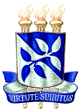 